                                     Пальчиковые игры   Развитие мелкой моторики стимулирует речь, воображение и мышление. Полезно для любого возраста, но упражнения ниже для детей 2-4 лет.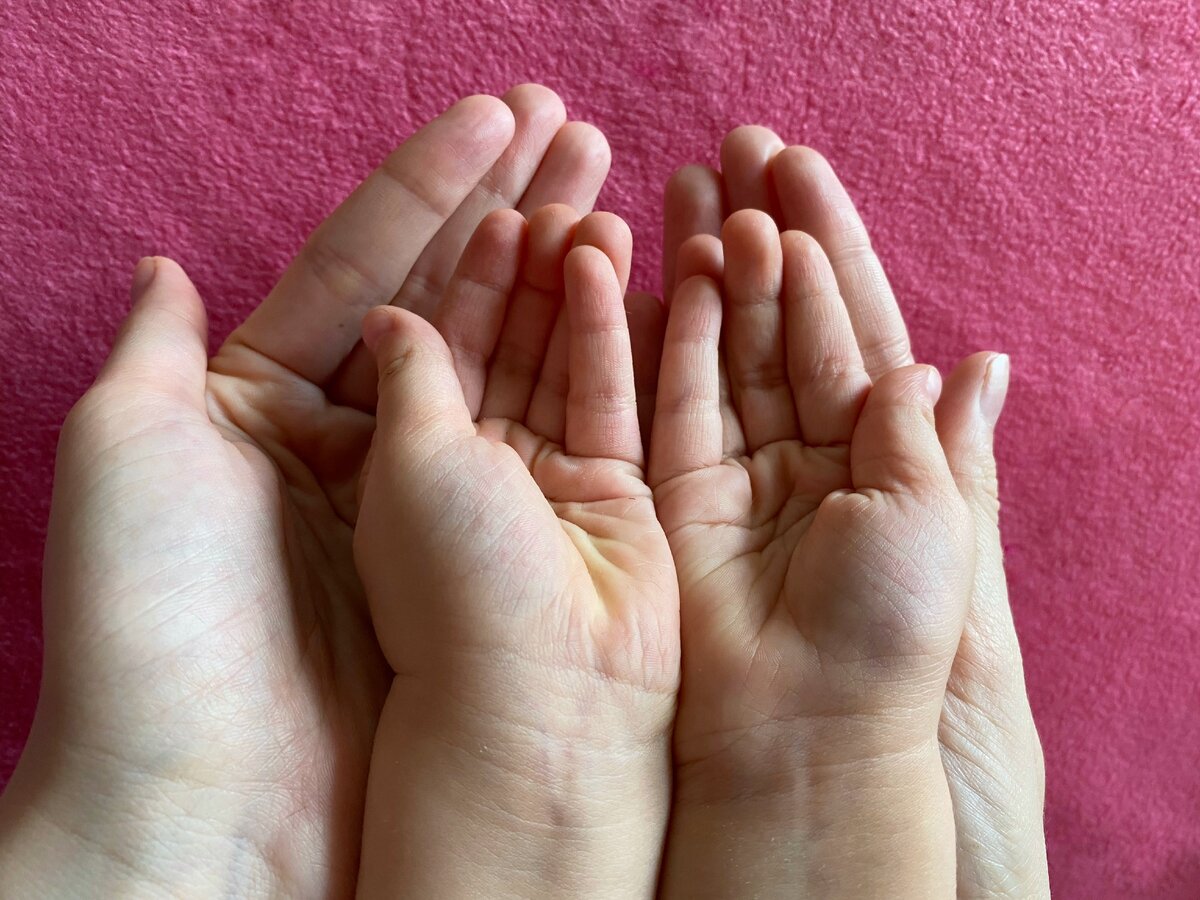  Упражнение 1Делаем сначала для одной руки, потом для второйРаз, два, три, четыре, пятьВышли пальчики гулятьШевелим всеми пальчиками одновременноПервый пальчик наш большойПравой рукой берёмся за большой палец левой рукиУказательный второйПервой рукой берёмся за указательный палец левой рукиСредний пальчик это третий, он длиннее всех, заметимПервой рукой берёмся за средний палец левой рукиА четвёртый безымянный, быть без имени так странноПервой рукой берёмся за безымянный палец левой рукиИ мизинчик, пальчик пятый, ростом только маловатыйПервой рукой берёмся за мизинец левой рукиПовторяем все для правой рукиУпражнение 2 «Паучки»Удобнее играть в эту игру стоя.Паучок бежал по ветке.Скрестим руки, положив кисти на плечи. Бежим пальчиками вниз до локтяВместе с ним бежали детки.Поднимаемся пальчиками вверхС неба дождик вдруг полил.Трясём кистямиИ на землю всех их смыл.Хлопаем ладошками по коленямСтало солнце пригревать.Ритмично сжимаем руки в кулачки и открываемВот ползет паук опятьСкрестим руки, положив кисти на плечи. Бежим пальчиками вниз до локтяА за ним полезли детки.Поднимаемся пальчиками вверхВместе ползают по ветке.«Ползаем» пальчиками по голове.Упражнение 3 «Моя семья»Перед началом игры пальцы зажаты в кулачки.Первый палец — папочка.Поднять большие пальцы.Второй палец — мамочка.Разогнуть указательные пальцы.Третий палец — дедушка.Разогнуть средние пальцы.А четвертый — бабушка.Разогнуть безымянные пальцы.А вот этот пальчик — я!Выпрямить мизинцы.Это вся наша семья!Хлопать в ладошкиУпражнение 4 «Корзинка овощей»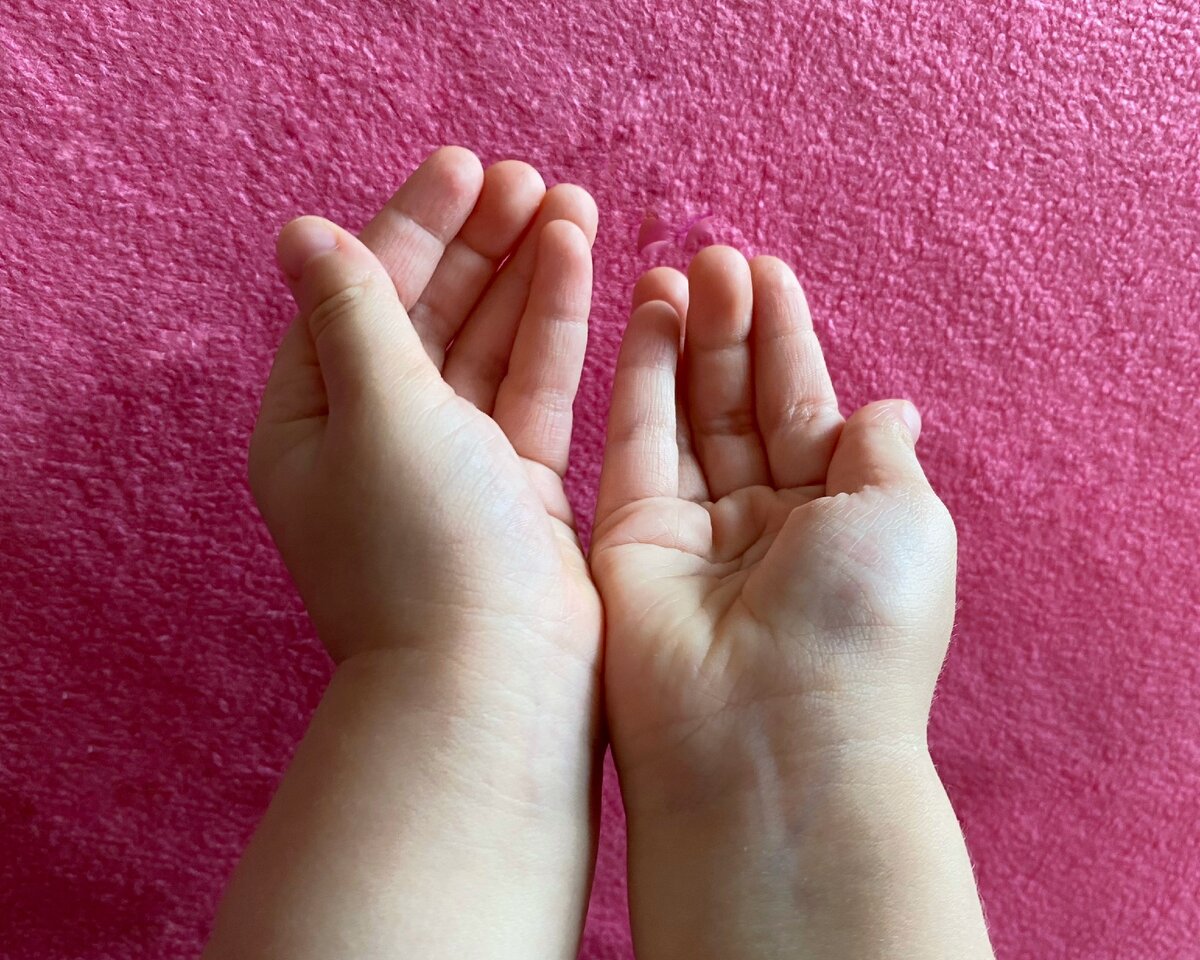 У девочки Зины овощи в корзинеУ девочки ЗиныОвощи в корзине.Сложить ладошки, образуя «корзинку»Тут пузатый кабачокЗавалился на бочок.Большие пальцы загибаем внутрьПерец и морковкаРазместились ловко.Указательные и средние пальцы загибаем внутрьИ фасоль, и огурец.Безымянный и мизинец загибаем внутрь. У нас получилось два кулачка, прижатых друг к другуВот так Зина молодецБольшие пальцы поднимаем вверхНедаром говорят, что речь находится на кончиках пальцев.Такие упражнения займут у вас всего 7-10 минут, но занимаясь, каждый день, вы обязательно увидите прогресс!